f   fotowwfotoTips & TricksBen je op zoek naar een baan en heb je een leuke vacature gevonden? Solliciteren doe je meestal door een cv op te sturen. Dit kun je samen met een motivatiebrief doen of email, maar het kan ook een filmpje zijn. Kies het format dat bij jou past, dus maak geen filmpje als je dit niet prettig vindt.Bij je sollicitatie wil je vooral overbrengen waarom jij de geschikte persoon bent voor de functie. Dus wat breng je mee aan ervaring en/of ambitie. Kijk op de website van het bedrijf of bel ze op. Wie zijn ze? Wat doen ze? Weet waar je solliciteert en pas je sollicitatie daarop aan.BellenOnze grootste tip is misschien wel bellen met het bedrijf waar je wilt solliciteren. Je kunt informatie winnen en zo sta je op de radar zodra ze jouw brief lezen. Ook is het een goede manier informatie in te winnen wat je kunt helpen bij het opstellen van je motivatiebrief. Vragen die je kunt stellen:Staat de vacature nog open?Tot wanneer kan ik reageren? Wie is de contactpersoon voor deze vacature?Hoe ziet de sollicitatieprocedure eruit?OpvallenWaarschijnlijk ben je niet de enige die solliciteert naar deze vacature. Met je CV en motivatiebrief of filmpje, kun jij jezelf onderscheiden door het zo persoonlijk mogelijk te maken. Zo val je vast op! Denk hierbij aan de volgende mogelijkheden: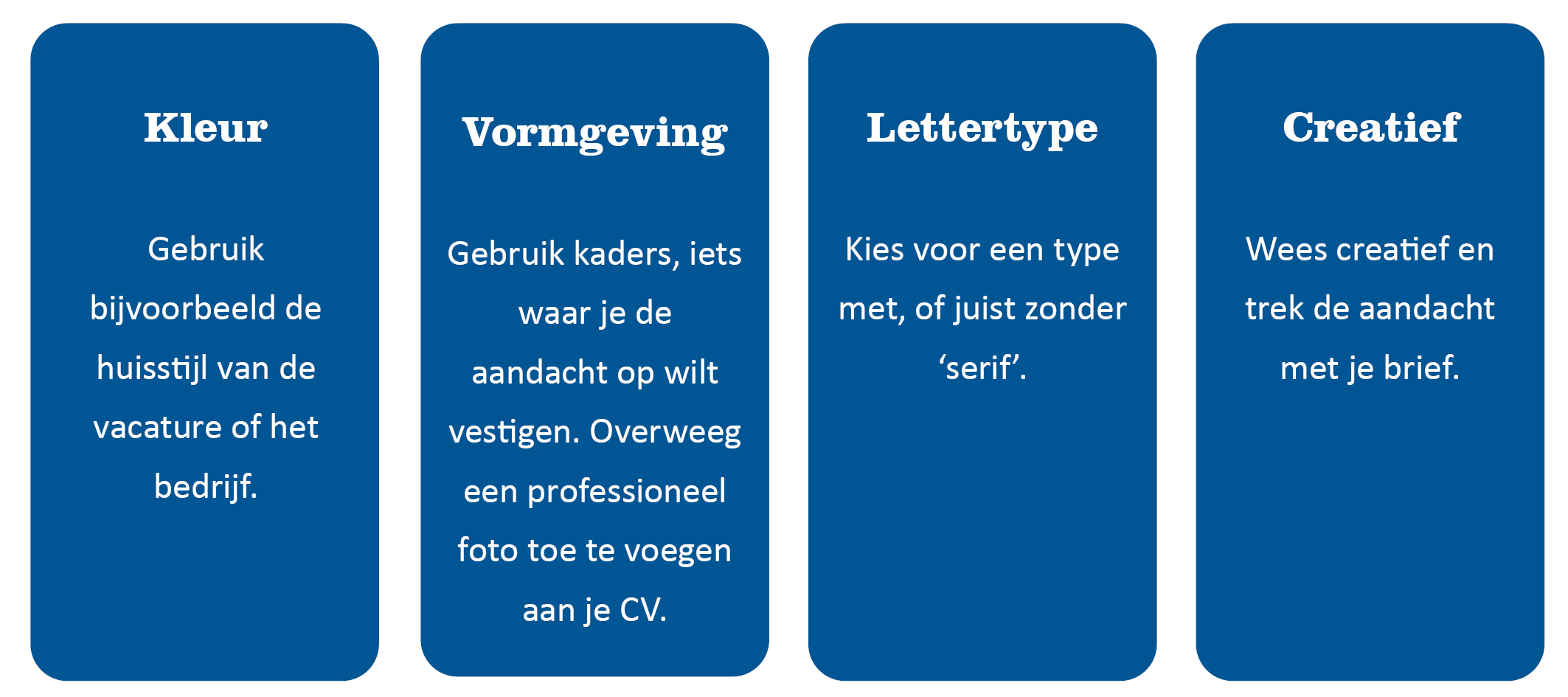 VoorbeeldenDe nieuwste versie van Word heeft sjablonen welke je kunt gebruiken, en ook op het in-ternet zijn vele voorbeelden te vinden van mooie cv’s en motivatiebrieven. Hieronder een paar links die je hiervoor kan gebruiken:Werk.nl website met meer tips voor succesvol solliciteren en voorbeeldenCanva kosteloos mooie cv formats gebruikenCV5 Deze website biedt zowel betaalde als gratis sjablonen aan. Ook in het Engels